ЭВОЛЮЦИЯ СЛЕДСТВИЯ В РОССИИ: ИСТОРИЯ И СОВРЕМЕННОСТЬПРОГРАММАМЕЖДУНАРОДНОЙ НАУЧНО-ПРАКТИЧЕСКОЙ КОНФЕРЕНЦИИ14 декабря 2017 годаСанкт-Петербург2017УДК 340.15 : 343.1 / 102ББК 67.73Эволюция следствия в России: история и современность : программа Международной научно-практической конференции, 14 декабря 2017 г. / сост. : Ю.П. Боруленков, Т.И. Розовская, В.В. Фролов; Санкт-Петербургская академия Следственного комитета. – СПб. : Санкт-Петербургская академия Следственного комитета, 2017. – 28 с.© Санкт-Петербургская академия Следственного комитета, 2017РЕГЛАМЕНТМЕСТО ПРОВЕДЕНИЯ КОНФЕРЕНЦИИ:Санкт-Петербургская академия Следственного комитета Российской ФедерацииАДРЕС: г. Санкт-Петербург, 11-я линия Васильевского острова, д. 18 А, конференц-зал (аудитория № 204)ОРГАНИЗАЦИОННЫЙ КОМИТЕТПредседатель ЕФРЕМОВ Александр Иванович – ректор Санкт-Петербургской академии Следственного комитета, Почетный сотрудник Следственного комитета Российской Федерации, действительный член (академик) Петровской академии наук и искусств, кандидат технических наук, генерал-лейтенантЗаместитель председателяБОРУЛЕНКОВ Юрий Петрович – проректор Санкт-Петербургской академии Следственного комитета, Почетный сотрудник Следственного комитета Российской Федерации, член-корреспондент Петровской академии наук и искусств, кандидат юридических наук, доцент, полковник юстицииЧлены организационного комитета:РОЗОВСКАЯ Татьяна Игоревна – ученый секретарь Санкт-Петербургской академии Следственного комитета, член-корреспондент Петровской академии наук и искусств, кандидат юридических наук, доцент, подполковник юстицииФРОЛОВ Владислав Владимирович – заведующий кафедрой государственно-правовых дисциплин Санкт-Петербургской академии Следственного комитета, кандидат юридических наук, доцентМодератор дискуссииЕФРЕМОВ Александр Иванович – ректор Санкт-Петербургской академии Следственного комитета, Почетный сотрудник Следственного комитета Российской Федерации, кандидат технических наук, генерал-лейтенант ПРИВЕТСТВЕННОЕ СЛОВОПЛЕНАРНОЕ ЗАСЕДАНИЕ10.30-13.20Основные этапы становления и развития следственных органов в России, а также актуальные вопросы деятельности Следственного комитета Российской Федерации в настоящее времяБАСТРЫКИН Александр Иванович – Председатель Следственного комитета Российской Федерации, Заслуженный юрист Российской Федерации, вице-президент Петровской академии наук и искусств, доктор юридических наук, профессор, генерал юстиции Российской ФедерацииЗарождение органов предварительного следствия России: взгляд через 300 лет СЕРОВ Дмитрий Олегович – заведующий кафедрой теории и истории государства и права Новосибирского государственного университета экономики и управления «НИНХ», доктор исторических наук, доцентИстория развития следственных органов Петрограда – Ленинграда – Санкт-Петербурга в период с 1917 года по настоящее времяКЛАУС Александр Владимирович – руководитель Главного следственного управления Следственного комитета Российской Федерации по г. Санкт-Петербургу, генерал-лейтенант юстицииАнализ исторического и современного опыта взаимодействия следственных органов на транспорте с иными правоохранительными и государственными органамиСАЗИН Сергей Тихонович – руководитель Северо-Западного следственного управления на транспорте Следственного комитета Российской Федерации, кандидат юридических наук, генерал-лейтенант юстицииВ современных российских реалиях альтернативы предварительному следствию нетБОРУЛЕНКОВ Юрий Петрович – проректор Санкт-Петербургской академии Следственного комитета, Почетный сотрудник Следственного комитета Российской Федерации, член-корреспондент Петровской академии наук и искусств, кандидат юридических наук, доцент, полковник юстицииФормирование современной доктрины досудебного производства, регламентирующего процессуальную деятельность следователяГАВРИЛОВ Борис Яковлевич – профессор кафедры управления органами расследования преступлений Академии управления МВД России, Заслуженный юрист Российской Федерации, доктор юридических наук, профессор, генерал-майор юстиции (в отставке)Следственная власть: quo vadis?ЦВЕТКОВ Юрий Анатольевич – заведующий кафедрой управления следственными органами и организации правоохранительной деятельности Московской академии Следственного комитета, кандидат юридических наук, подполковник юстицииПравоохранительная система современного государства: специфика функционирования в РоссииНИЖНИК Надежда Степановна – заведующий кафедрой теории государства и права Санкт-Петербургского университета МВД России, доктор юридических наук, профессор, полковник полицииСекционное заседание № 1Историко-правовые особенности развития следствия(ауд. 207)14:15 – 17:30Модератор секции – ФРОЛОВ Владислав Владимирович, заведующий кафедрой государственно-правовых дисциплин Санкт-Петербургской академии Следственного комитета, кандидат юридических наук, доцентОсобенности военного судоустройства и его роль в обеспечении безопасности Ленинградского фронта и его тылаБЕЛОЗЕРОВ Борис Петрович – профессор кафедры теории и истории государства и права Санкт-Петербургского университета технологий управления и экономики, действительный член Академии военно-исторических наук, доктор исторических наук, кандидат юридических наук, профессорНесостоявшаяся реформа предварительного следствия 1954 – 1955 гг.РАСЧЁТОВ Владимир Александрович – заведующий криминалистической лабораторией первого факультета повышения квалификации (с дислокацией в г. Ростов-на-Дону) Института повышения квалификации Московской академии Следственного комитета, полковник юстицииВопросы осуществления прокурорского надзора за дознанием по политическим преступлениям в Российской империиДОРОНИН Андрей Михайлович – доцент кафедры теории и истории государства и права Санкт-Петербургского института (филиала) Всероссийского государственного университета юстиции (СЗФ РПА Минюста России), кандидат юридических наукТактика расследования преступлений Тайной экспедицией в период царствования Екатерины IIКОЖЕВНИКОВ Олег Альбертович – доцент кафедры судебной деятельности Уральского государственного юридического университета, почетный адвокат России, член аттестационной комиссии Военной прокуратуры Центрального военного округа, кандидат юридических наук, доцентОсобенности борьбы с преступностью в Российской империи в начале ХХ векаФРОЛОВ Владислав Владимирович – заведующий кафедрой государственно-правовых дисциплин Санкт-Петербургской академии Следственного комитета, кандидат юридических наук, доцентНеизвестные аспекты дела декабристов ВАСИЛИК Владимир Владимирович – доцент кафедры истории славянских и балканских стран Института истории Санкт-Петербургского государственного университета, кандидат филологических наук, доцентОсобенности расследования и осуществления правосудия в военное времяКУТУЗОВ Александр Владиславович – профессор кафедры гуманитарных и социально-экономических дисциплин Санкт-Петербургской академии Следственного комитета, действительный член Академии военно-исторических наук, доктор исторических наук, доцент, старший лейтенант юстицииСудейский корпус Квантунского (пограничного) окружного суда (1899-1917гг.)САЛОГУБ Яна Леонидовна – доцент кафедры государственно-правовых дисциплин Санкт-Петербургской академии Следственного комитета, кандидат исторических наукХарактеристика системы источников права Российской империи (1832-1917гг.)  БОТАНЦОВ Иоанн Владимирович – кандидат юридических наукНетипичное дело о шпионаже в блокадном Ленинграде БЕРНЕВ Станислав Константинович – кандидат исторических наук, полковник запасаИнквизиционный процесс в Шотландии: историко-правовой анализМУРСАЛИМОВ Константин Александрович – старший преподаватель кафедры юридических дисциплин Санкт-Петербургского института повышения квалификации работников ФСИН России, кандидат исторических наук, капитан внутренней службыУчреждение независимого следствия в России по Указу Александра II от 8 июня 1860 годаКАРАЧКОВА Карина Игоревна – студент Санкт-Петербургского государственного университетаИЛЬИН Андрей Витальевич – доцент кафедры теории и истории государства и права Санкт-Петербургского государственного университета, кандидат юридических наукСекционное заседание № 2Современные проблемы в сфере правовой регламентации организации и функционирования следствия(ауд. 204)14:15 – 17:30Модератор секции – МЕЛИХОВ Сергей Юрьевич, доцент кафедры криминалистики Санкт-Петербургской Академии Следственного комитета Российской Федерации, кандидат юридических наук, доцент, подполковник юстицииЭволюция института следствия в ТаджикистанеЮЛДОШЕВ Рифат Рахмаджонович – профессор кафедры уголовного процесса Академии МВД Республики Таджикистан, кандидат юридических наук, майор милицииБыть, или не быть досудебному расследованию?РОЗОВСКИЙ Борис Григорьевич – заведующий кафедрой правоведения Восточно-украинского национального университета имени Владимира Даля (г. Северодонецк Луганской области), доктор юридических наук, профессор, Заслуженный юрист УкраиныПредмет судебного контроля на досудебной стадии ЛОДЫЖЕНСКАЯ Ирина Игоревна – доцент кафедры уголовного процесса и криминалистики Санкт-Петербургского государственного университета, председатель Ленинградского областного суда в отставкеДосягаемы ли зарубежные телефонные террористы?МИЛЮКОВ Сергей Федорович – профессор кафедры уголовного права Российского государственного педагогического университета имени А.И. Герцена, доктор юридических наук, профессор, полковник милиции в отставке, старший советник юстицииК вопросу о межведомственном взаимодействии в рамках раскрытия и расследования преступленийЕМЕЛЬЯНОВА Елена Владимировна – профессор кафедры гражданско-правовых дисциплин Санкт-Петербургской академии Следственного комитета, член-корреспондент Петровской академии наук и искусств, доктор юридических наук, доцент, полковник юстицииНужна ли «контрреформа» российскому следствию?РОЗОВСКАЯ Татьяна Игоревна – ученый секретарь Санкт-Петербургской академии Следственного комитета, член-корреспондент Петровской академии наук и искусств, кандидат юридических наук, доцент, подполковник юстицииСледственный комитет Российской Федерации: эволюция подследственностиЛАРКИНА Елена Викторовна – старший преподаватель кафедры уголовного процесса Санкт-Петербургской академии Следственного комитета, кандидат юридических наук, полковник юстицииКриминалистическая лаборатория в Институте на Литейном 44 как часть эволюции следствия в РоссииХОЛОПОВ Алексей Васильевич – заведующий криминалистической лабораторией Санкт-Петербургского юридического института (филиала) Академии Генеральной прокуратуры Российской Федерации, кандидат юридических наук, доцент, советник юстицииПринцип презумпции виновности в деятельности следователяКОРСАКОВ Константин Александрович – доцент кафедры уголовно-процессуального права Северо-Западного филиала Российского государственного университета правосудия (г. Санкт-Петербург), кандидат юридических наук, доцент, советник юстицииСУХАНКИНА Людмила Ивановна – доцент кафедры уголовно-процессуального права Северо-Западного филиала Российского государственного университета правосудия (г. Санкт-Петербург), Заслуженный юрист Российской Федерации, судья высшего квалификационного класса в отставкеК вопросу о процессуальном статусе следователя-криминалиста Следственного комитета Российской Федерации ГОНЧАРОВ Роман Игоревич, ПОЧТЕННАЯ Марина Викторовна – студенты 3-го курса юридического факультета Санкт-Петербургской академии Следственного комитетаСледственные действия с несовершеннолетним потерпевшим по делам о сексуальных преступлениях: участие педагога и психологаТОПИЛЬСКАЯ Елена Валентиновна – доцент кафедры уголовного права Северо-Западного филиала Российского государственного университета правосудия (г. Санкт-Петербург), кандидат юридических наукИстория развития и основные направления совершенствования деятельности следователя по обеспечению безопасности свидетелей и других лиц, содействующих правосудиюСВЕЧНИКОВА Елена Ивановна – ассистент кафедры уголовного процесса и криминалистики Самарского национального исследовательского университета имени академика С.П. КоролеваАнализ доказательств в обвинительном заключенииКУЗОВЕНКОВА Юлия Алексеевна – доцент кафедры уголовного процесса и криминалистики Самарского национального исследовательского университета имени академика С.П. Королева, кандидат юридических наукОбвинительное заключение как процессуальное решение следователяКУЗОВЕНКОВ Михаил Игоревич – аспирант Самарского юридического института Федеральной службы исполнения наказаний, капитан юстиции17:30-18:00 – Подведение итогов конференцииУЧАСТНИКИ ДИСКУССИИБЕРЕЖНОЙ Николай Иванович – заведующий криминалистической лабораторией Санкт-Петербургской академии Следственного комитета, полковник юстицииВЛАДИМИРОВ Владимир Юрьевич – главный научный консультант Центра судебно-медицинской экспертизы при Министерстве Здравоохранения Российской Федерации, профессор кафедры криминалистики Московского университета МВД России им. В.Я. Кикотя, Заслуженный юрист Российской Федерации, доктор юридических наук, профессор, генерал-лейтенант полиции в отставкеВОРОНЦОВ Алексей Васильевич – президент Петровской академии наук и искусств, доктор философских наук, профессорГЛУШКОВ Максим Рудольфович – заведующий кафедрой криминалистики Санкт-Петербургской академии Следственного комитета, полковник юстицииДОЛГОВ Игорь Иванович – председатель Совета ветеранов следственного управления Следственного комитета Российской Федерации по Ленинградской областиДРОНОВ Роман Владимирович – декан юридического факультета Санкт-Петербургской академии Следственного комитета, член-корреспондент Петровской академии наук и искусств, доктор экономических наук, кандидат юридических наук, полковник юстиции ЕВСТРАТОВА Юлиана Айратовна – профессор кафедры уголовного процесса и криминалистики Санкт-Петербургского военного института национальной гвардии Российской Федерации, кандидат юридических наук, доцентЕВТУШЕВСКИЙ Евгений Владимирович – руководитель военного следственного управления Следственного комитета Российской Федерации по Западному военному округу, генерал-лейтенант юстицииИДРИСОВ Наиль Талгатович – заведующий кафедрой уголовного права и криминологии Санкт-Петербургской академии Следственного комитета, кандидат юридических наук, доцентКАЛИНОВСКИЙ Константин Борисович – советник Конституционного суда России, член Научно-консультационного совета при Верховном Суде Российской Федерации, заведующий кафедрой уголовно-процессуального права Северо-Западного филиала Российского государственного университета правосудия (г. Санкт-Петербург), кандидат юридических наук, доцентКАМЧАТНЫЙ Павел Анатольевич – и.о. руководителя Следственного управления Следственного комитета Российской Федерации по Ленинградской области, полковник юстицииКИРЮХИН Дмитрий Анатольевич – научный консультант Главного управления криминалистики Следственного комитета Российской Федерации, майор полиции в отставкеКЛИМЕНТЬЕВ Алексей Иванович – помощник проректора Санкт-Петербургской академии Следственного комитета, генерал-лейтенант ЛОСКУТОВ Владимир Владимирович – руководитель второго следственного управления (с дислокацией в г. Санкт-Петербург) Главного следственного управления Следственного комитета Российской Федерации, генерал-лейтенант юстицииНЕПЕИН Григорий Григорьевич – научный сотрудник криминалистической лаборатории Санкт-Петербургского юридического института (филиала) Академии Генеральной прокуратуры Российской ФедерацииНИКОЛЬСКИЙ Александр Григорьевич – председатель Совета ветеранов Северо-Западного управления на транспорте Следственного комитета Российской ФедерацииПЕРВУШИНА Ирина Николаевна – доцент кафедры уголовного процесса Санкт-Петербургской академии Следственного комитета, полковник юстицииРЫБИН Данил Вячеславович – директор Санкт-Петербургского института (филиала) ВГУЮ (РПА Минюста России), кандидат исторических наук, доцентСИДЕЛЬНИКОВ Василий Аркадьевич – председатель Совета ветеранов Главного следственного управления Следственного комитета Российской Федерации по г. Санкт-ПетербургуСИДОРОВА Наталия Александровна – доцент кафедры уголовного процесса и криминалистики Санкт-Петербургского государственного университета, кандидат юридических наук, доцент, почетный работник высшего профессионального образованияСПЕРАНСКАЯ Марина Владимировна – проректор Санкт-Петербургской академии Следственного комитета, кандидат педагогических наук, полковник юстицииХАРАТИШВИЛИ Антон Георгиевич – заведующий кафедрой уголовного процесса Санкт-Петербургской академии Следственного комитета, кандидат юридических наук, доцент, полковник юстицииЧАЙКА Виктория Николаевна – доцент кафедры экономики и права Санкт-Петербургского университета ГПС МЧС России, кандидат юридических наукЯЛЫШЕВ Станислав Алимович – профессор кафедры уголовно-процессуального права Северо-Западного филиала Российского государственного университета правосудия, доктор юридических наук, профессорЗАОЧНОЕ УЧАСТИЕЭкспертные системы в расследовании преступлений АФАНАСЬЕВ Алексей Юрьевич – преподаватель кафедры криминалистики Нижегородской академии МВД России, кандидат юридических наук, старший лейтенант полицииУголовно-процессуальный механизм применения уголовного законаВЛАСОВА Светлана Владимировна – профессор кафедры уголовного процесса Нижегородской академии МВД России, кандидат юридических наук, доцент, полковник полицииОрганы предварительного следствия в уголовном процессе Польши (сравнительно-правовой анализ)ГАРИПОВ Тимур Ильгизович – старший преподаватель кафедры уголовного процесса  кандидат юридических наук, капитан полицииСтояновский Н.И. – реформатор досудебной стадии уголовного судопроизводства Российской империи середины XIX векаТАРАСОВ Анатолий Вячеславович – доцент кафедры уголовно-процессуального права Северо-Кавказского филиала Российского государственного университета правосудия, кандидат юридических наук, доцент, Заслуженный юрист КубаниНаправления совершенствования уголовного законодательства в Российской ФедерацииНИКУЛЕНКО Андрей Вячеславович – заместитель начальника кафедры уголовного права Санкт-Петербургского университета МВД России, кандидат юридических наук, доцент, полковник полицииСледствие и прокурорский надзорКЛИМОВА Яна Александровна –преподаватель кафедры административной деятельности и охраны общественного порядка Волгоградской академии МВД России, майор полицииОсобенности производства предварительного следствия по уголовным делам о мошенничестве в сфере потребительского кредитованияШАДРИНА Екатерина Геннадьевна – доцент кафедры уголовного процесса Российского государственного педагогического университета имени А.И. Герцена, кандидат юридических наук, доцентОсобенности подготовки судебных следователей Российской империи АХМЕДОВ Чингиз Нарман оглы – заместитель начальника кафедры истории государства и права Санкт-Петербургского университета МВД России, кандидат юридических наук, доцент, полковник полицииЕще раз о самостоятельности следователя СК РоссииСАЖАЕВ Алексей Михайлович – старший преподаватель третьего факультета повышения квалификации (с дислокацией г. Новосибирск) Института повышения квалификации Московской академии Следственного комитета, кандидат юридических наук, доцент, полковник юстицииИсторический анализ развития законодательных норм, регулирующих компромисс на досудебном следствииЩЕНИНА Татьяна Евгеньевна – доцент Глазовского государственного педагогического института им. В.Г. Короленко (г. Глазов), кандидат юридических наук, доцент, заслуженный работник народного образования Удмуртской РеспубликиОсобенности эволюционного развития процесса доказывания на РусиБАЛАШОВА Надежда Анатольевна – доцент кафедры уголовного процесса Восточно-Сибирского института МВД России (г. Иркутск), кандидат юридических наук, доцентЗАГОРЬЯН Сергей Георгиевич – доцент кафедры уголовного процесса Восточно-Сибирского института МВД России (г. Иркутск), кандидат юридических наук, доцентКодекс этики – кодекс жизниИЛЬЮК Елена Вадимовна – доцент кафедры уголовного права второго факультета повышения квалификации (с дислокацией в г. Екатеринбург) Института повышения квалификации Московской академии Следственного комитета, кандидат юридических наукК вопросу о становлении допроса потерпевшего в судебном следствии Российской ИмперииМЕРЗЛЯКОВ Андрей Андреевич – студент очной формы обучения Удмуртского государственного университетаЛУКОМСКАЯ Анастасия Сергеевна – доцент кафедры уголовного процесса и правоохранительной деятельностиУдмуртского государственного университета, кандидат юридических наукФормирование российского досудебного производства в ХVIII векеКРЫМОВ Виталий Александрович – адъюнкт Академии управления МВД РоссииПроблемы производства отдельных следственных действий при расследовании экономических преступлений, совершаемых с использованием компьютерной техники и современных информационных технологийМОРОЗОВ Вячеслав Вячеславович – адъюнкт Нижегородской академии МВД России, старший лейтенант полицииПроцессуальный статус подозреваемого по уголовным делам о преступлениях коррупционной направленностиАБАЗАЛИЕВ Ильяс Муратович – аспирант Нижегородского государственного университета им. Н.И. ЛобачевскогоОсобенности допроса при изобличении допрашиваемого во лжиПРОНЕНКО Алёна Владимировна – студентка 2 курса Северо-Западного филиала Российского государственного университета правосудия (г. Санкт-Петербург)Для записейДля записейЭВОЛЮЦИЯ СЛЕДСТВИЯ: ИСТОРИЯ И СОВРЕМЕННОСТЬ  ПРОГРАММАМЕЖДУНАРОДНОЙ НАУЧНО-ПРАКТИЧЕСКОЙ КОНФЕРЕНЦИИ14 декабря 2017 годаСоставители:Боруленков Юрий Петрович, кандидат юридических наук, доцент;Розовская Татьяна Игоревна,кандидат юридических наук, доцент; Фролов Владислав Владимирович, кандидат юридических наук, доцент Редактор: Никольская А.С.Компьютерная верстка: Тверская Ю.В.Подписано в печать 12.12.2017Формат 60×901/16. Бумага SvetoCopyГарнитура Garamond. Печ. л. 1,75Тираж 100 экз. Отпечатано в Санкт-Петербургской академии Следственного комитета Российской Федерации199178 Санкт-Петербург, набережная реки Мойки, д. 96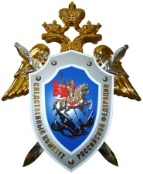 Следственный комитет Российской ФедерацииСанкт-Петербургская академияСледственного комитета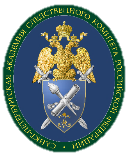 Регистрация участников09.30 - 10.00Открытие конференции10.00 - 10.30Пленарное заседание10.30 - 13.20Фотографирование участников13.20 – 13.30Перерыв. Кофе-брейк13.30 - 14.15Заседание секций14.15 - 17.30Подведение итогов работы конференции17.30 - 18.00Докладыдо 15 мин.Выступлениядо 5 мин.10.00 – 10.30ЕФРЕМОВ Александр Иванович – ректор Санкт-Петербургской академии Следственного комитета, Почетный сотрудник Следственного комитета Российской Федерации, действительный член (академик) Петровской академии наук и искусств, кандидат технических наук, генерал-лейтенантБАСТРЫКИН Александр Иванович – Председатель Следственного комитета Российской Федерации, Заслуженный юрист Российской Федерации, вице-президент Петровской академии наук и искусств, доктор юридических наук, профессор, генерал юстиции Российской ФедерацииЛОГУНОВ Олег Владимирович – заместитель полномочного представителя Президента Российской Федерации в Северо-Западном федеральном округе по вопросам правоохранительной деятельности, обороны и безопасностиСМИРНОВ Дмитрий Юрьевич – начальник Главного управления Министерства юстиции Российской Федерации по г. Санкт-ПетербургуБОГДАНОВ Леонид Павлович – председатель Комитета по вопросам законности, правопорядка и безопасности Санкт-ПетербургаБАГМЕТ Анатолий Михайлович – и.о. ректора Московской академии Следственного комитета, Почетный сотрудник Следственного комитета Российской Федерации, член-корреспондент Петровской академии наук и искусств, кандидат юридических наук, доцент, генерал-майор юстиции